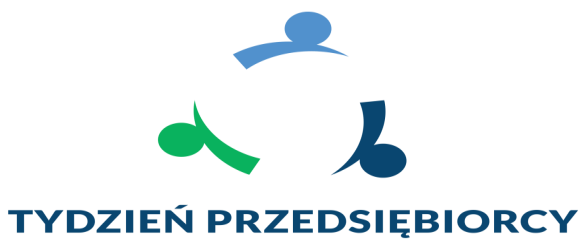 Zapraszamy na nasze bezpłatne seminaria w ramach Tygodnia PrzedsiębiorcyLiczba miejsc ograniczona Prosimy o zgłoszenie udziału w seminariach do 20 września 2019 r.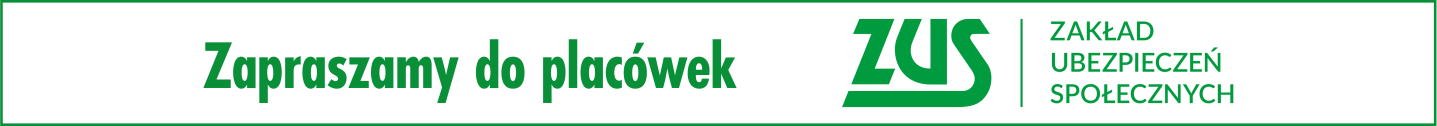 Temat seminariumTermin Termin Termin Termin Miejsce Zatrudniam legalnie - współpraca z ZUS przy ustalaniu i wypłacie świadczeń krótkoterminowych.Zatrudniam legalnie - współpraca z ZUS przy ustalaniu i wypłacie świadczeń krótkoterminowych.23 września (poniedziałek)10:00 - 12:00Oddział ZUS w Jaśle ul. Rynek 18 A, parter (sala konferencyjna 4 A)zapisy pod numerem telefonu: 503 129 976Oddział ZUS w Jaśle ul. Rynek 18 A, parter (sala konferencyjna 4 A)zapisy pod numerem telefonu: 503 129 976Zatrudniam legalnie- współpraca ZUS przy ustaleniu i wypłacie świadczeń  krótkoterminowychZatrudniam legalnie- współpraca ZUS przy ustaleniu i wypłacie świadczeń  krótkoterminowych23 września (poniedziałek)10:00 - 12:00Inspektorat ZUS w Krośnie, ul. Bieszczadzka 5Inspektorat ZUS w Krośnie, ul. Bieszczadzka 5Prelekcja PIP - Pracuję legalnie - wymogi i formy związane z zatrudnianiem pracownikówPrelekcja PIP - Pracuję legalnie - wymogi i formy związane z zatrudnianiem pracowników23 września (poniedziałek)12:00 - 14:00zapisy pod numerem telefonu13 43 687 21 w. 114zapisy pod numerem telefonu13 43 687 21 w. 114Zatrudniam legalnie - pracuję legalnie: mam z tego tytułu świadczeniaZatrudniam legalnie - pracuję legalnie: mam z tego tytułu świadczenia24 września (wtorek)10:00 - 12:00Oddział ZUS w Jaśle ul. Rynek 18 A, parter (sala konferencyjna 4 A)zapisy pod numerem telefonu503 129 976Oddział ZUS w Jaśle ul. Rynek 18 A, parter (sala konferencyjna 4 A)zapisy pod numerem telefonu503 129 976Zatrudniam legalnie – pracuję legalnie: mam z tego tytułu świadczeniaZatrudniam legalnie – pracuję legalnie: mam z tego tytułu świadczenia24 września (wtorek)10:00 - 12:00Inspektorat ZUS w Dębicy, ul. Piłsudskiego 15 zapisy pod numerem telefonu14 677 68 30 w. 100Inspektorat ZUS w Dębicy, ul. Piłsudskiego 15 zapisy pod numerem telefonu14 677 68 30 w. 100Zatrudniam legalnie – pracuję legalnie: ubezpieczenia unijneZatrudniam legalnie – pracuję legalnie: ubezpieczenia unijne25 września 
(środa)10:00 - 12:00Oddział ZUS w Jaśle ul. Rynek 18 A, parter (sala konferencyjna 4 A)zapisy pod numerem telefonu503 129 976Oddział ZUS w Jaśle ul. Rynek 18 A, parter (sala konferencyjna 4 A)zapisy pod numerem telefonu503 129 976Prelekcja PIP - Pracuję legalnie - wymogi i formy związane z zatrudnianiem pracownikówPrelekcja PIP - Pracuję legalnie - wymogi i formy związane z zatrudnianiem pracowników26 września (czwartek)10:00 - 12:00Oddział ZUS w Jaśleul. Rynek 18 A, parter (sala konferencyjna 4 A)Oddział ZUS w Jaśleul. Rynek 18 A, parter (sala konferencyjna 4 A)Elektroniczny ZUS w 2019 r.Elektroniczny ZUS w 2019 r.12:00 - 13:00zapisy pod numerem telefonu503 129 976zapisy pod numerem telefonu503 129 976Zatrudniam legalnie - pracuję legalnie: ubezpieczenia unijneZatrudniam legalnie - pracuję legalnie: ubezpieczenia unijne27 września(piątek)10:00 - 12:00Inspektorat ZUS w Brzozowie ul. Witosa 11zapisy pod numerem telefonu13 43 415 57 w. 478Inspektorat ZUS w Brzozowie ul. Witosa 11zapisy pod numerem telefonu13 43 415 57 w. 478Zatrudniam legalnie - współpraca ZUS przy ustaleniu i wypłacie świadczeń  krótkoterminowychZatrudniam legalnie - współpraca ZUS przy ustaleniu i wypłacie świadczeń  krótkoterminowych27 września(piątek)10:00 - 12:00Inspektorat ZUS w Sanoku, ul. Konarskiego 20 zapisy pod numerem telefonu13 46 511 34Inspektorat ZUS w Sanoku, ul. Konarskiego 20 zapisy pod numerem telefonu13 46 511 34Zapraszamy na dyżury ekspertów w ramach Tygodnia PrzedsiębiorcyZapraszamy na dyżury ekspertów w ramach Tygodnia PrzedsiębiorcyZapraszamy na dyżury ekspertów w ramach Tygodnia PrzedsiębiorcyZapraszamy na dyżury ekspertów w ramach Tygodnia PrzedsiębiorcyZapraszamy na dyżury ekspertów w ramach Tygodnia PrzedsiębiorcyDyżury ekspertówTermin dyżuruTermin dyżuruTermin dyżuruMiejsce dyżuruDyżur ekspercki pracowników ZUSw Urzędzie Miasta i Gminy Lesko24 września 
(wtorek)10:00 - 13:00Urząd Miasta i Gminy  Leskoul. Parkowa 1Urząd Miasta i Gminy  Leskoul. Parkowa 1Dyżur ekspercki pracowników ZUSw Urzędzie Miejskim w Dukli24 września 
(wtorek)10:00 - 13:00Urząd Miejski w Dukli, ul. Trakt Węgierski 11Urząd Miejski w Dukli, ul. Trakt Węgierski 11Dyżur ekspertów z Urzędu Miasta w Dębicy24 września 
(wtorek)12.00 - 14:00Inspektorat ZUS w Dębicy, ul. Piłsudskiego 15Inspektorat ZUS w Dębicy, ul. Piłsudskiego 15Dyżur ekspercki pracowników ZUSw Urzędzie Miasta w Dębicy25 września
(środa)09.00 – 12.00Urząd Miasta Dębica, ul. Ratuszowa 2Urząd Miasta Dębica, ul. Ratuszowa 2Dyżur telefoniczny pracowników Oddziału 
w JaśleTemat: zasady ustalania podstawy wymiaru świadczeń w razie choroby i macierzyństwa27 września
(piątek)10.00 – 13.00Oddział ZUS w Jaśle tel. 13 44 640 01 wew. 236Oddział ZUS w Jaśle tel. 13 44 640 01 wew. 236